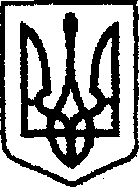 У К Р А Ї Н Ачернігівська обласна державна адміністраціяУПРАВЛІННЯ  КАПІТАЛЬНОГО БУДІВНИЦТВАН А К А ЗПро створення приймальної комісіїУ зв’язку з виробничою необхідністю та для прийняття робіт з поточного середнього ремонтунаказую:Створити комісію для прийняття робіт з поточного середнього ремонту автомобільної дороги загального користування місцевого значення О250805 Короп - Атюша - Поліське на ділянці  км 0+000 - км 25+000, (окремими ділянками).Залучити до складу комісії:Затвердити склад  комісії згідно з додатком. Контроль за виконанням наказу залишаю за собою.Складкомісії для прийняття робіт з поточного середнього ремонту автомобільної дороги загального користування місцевого значення О250805 Короп - Атюша - Поліське на ділянці  км 0+000 - км 25+000, (окремими ділянками).Голова комісії:Члени комісії:від22.11.2019 р.              Чернігів№546Сагателяна С.Б.Майстера ТОВ «Бахмачгазбудсервіс»Горкуна О.І.Головного інженера проекту ПП "Парк нових технологій"Розлача В.М.Головного інженера ПрАТ «ШРБУ-№82»Начальник Андрій ТИШИНАДодаток наказ начальника Управління капітального будівництва обласної державної адміністрації від 22.11.2019 №546Карпенко В.М.Провідний інженер відділу технічного контролю автомобільних доріг УКБ Чернігівської ОДАСагателян С.Б.Майстер ТОВ «Бахмачгазбудсервіс»Горкун О.І.Головний інженер проекту ПП "Парк нових технологій"Гордієнко В.П.Спеціаліст по здійснення технічного  нагляду за об’єктами будівництва  УКБ Чернігівської ОДАРозлач В.М.Головний інженер ПрАТ «ШРБУ-№82»Провідний інженер відділу розвитку мережі автомобільних доріг  Інна СЕРГІЄНКО 